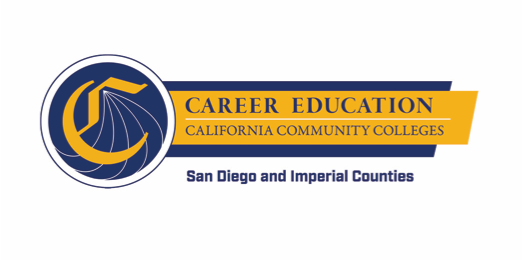 SWP ImplementationMS/HS Engagement WorkgroupOctober 16, 20183:00-5:00pmMiramar College, Room L-301AgendaZoom: https://cccconfer.zoom.us/j/6879706453  Time			                    Item					        			            SpeakerNext meeting will be held on Nov 8, 2018 at Miramar College3:00-3:05 (5 min)Welcome/ IntroductionsM. Ash3:05-3:55 (50 min)Review draft goals and leading indicators document (handout) ObjectivesActions/strategiesLeading indicatorsJ. LewisJ. Lopez3:55-4:05 (10 min)K-12 RepresentationM. SmithAdjourn